Складена опорна таблиця на тему:Функція № nГрафікD(y)E(y)Нулі функціїПроміжки знакосталостіПарність (непарність)Зростання (спадання)1234567891n=2k, kRХ=0y > 0 на кожному з проміжків  і  парнаспадає, якщо ; зростає, якщо 2n=2k+1, kRRХ=0У<0 на проміжку ,y>0 на проміжку непарназростаюча3n= - (2k), k (  ( -y > 0 на кожному з проміжків  і  парназростає, якщо ; спадає, якщо 4n= - (2k+1), k (  ( -У<0 на проміжку ,y>0 на проміжку непарнаСпадає на  кожному  з  проміжків  і  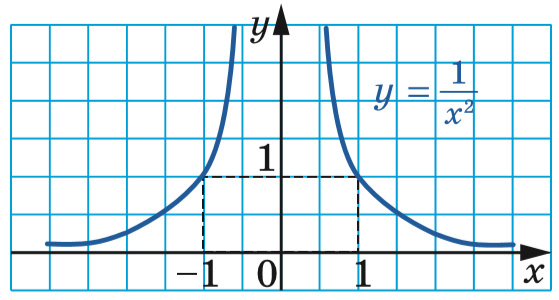 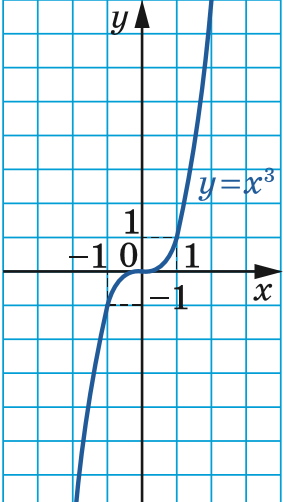 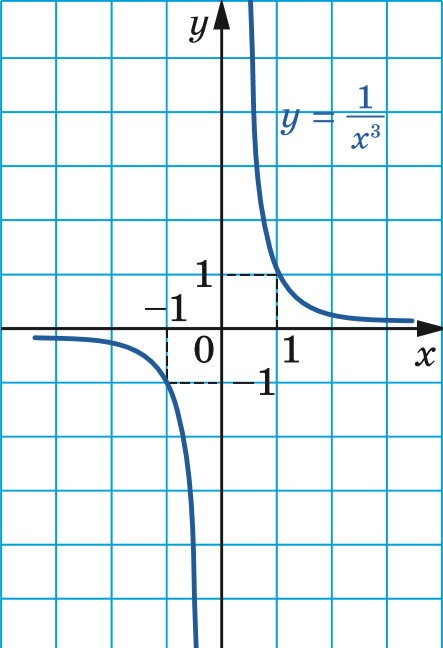 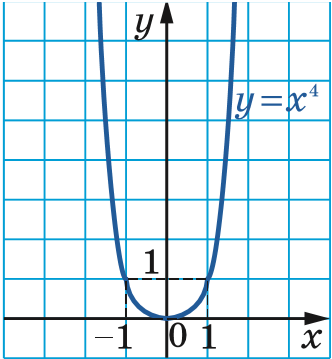 